Grade 2 Writing Choice Board*Choose 1 writing activity each day to complete.  Once you’ve completed your writing piece, edit your work using the Writing Checklist. When we return to school, I will be looking to see what activities you chose.  Also, don’t forget to read one of your Good Fit Books! Finish The Sentence  If I were a penguin I would… (Include some details!)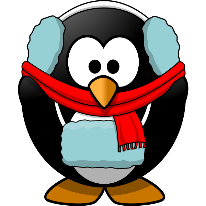 Making A ConnectionWatch this read aloud:https://www.youtube.com/ watch?v=stpRJcf7QTIThen, complete this writing task. 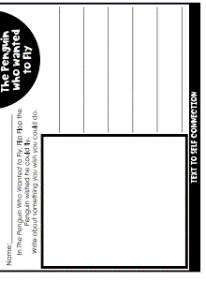 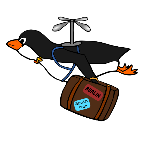    What would you rather? Would you rather make friends with a wild polar bear or a crazy penguin? Why?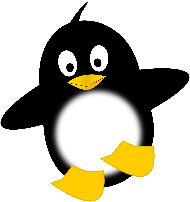 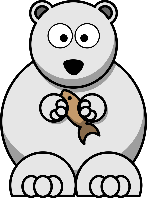 Penguin Reading ResponseRead the story, then answer the comprehension questions. Please answer questions in sentence form. Ex. Penguins live both on land and in the sea. 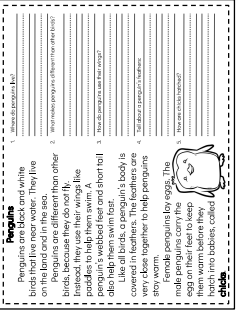 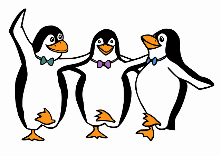 My Pet PenguinImagine you’ve been given a pet penguin to take care of. How would you do that? What would you feed him? Where would he sleep?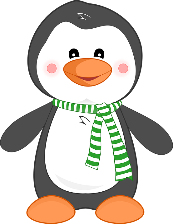 The Emperor’s Egg! Watch this read aloud:https://www.youtube.com/ watch?v=uJzOpnBzCgk&t=9sThen, complete the following writing task.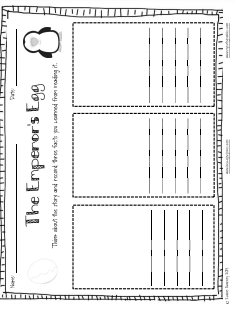 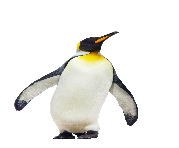 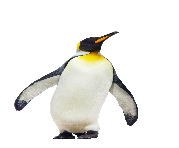 